The Clay Pigeon Shooting Association Ltd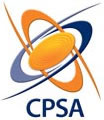 Edmonton House, National Shooting Centre,Brookwood, Woking,Surrey, GU24 0NPTelephone: +44 (0) 1483 485400  Fax: +44 (0) 1483 48541012th November 2018Dear Secretary,The Clay Pigeon Shooting Association wishes to extend a very cordial invitation to your Association to participate officially in the forthcoming:	Down The Line Home Countries International TournamentTo be held at: 	Bywell Shooting Ground	Bywell Farm	Felton	Northumberland	NE65 9QQ 	01670 787827	www.bywellshootingground.com	On: Thursday 18th July 2019, followed by the British Open on Friday 19th July and the European DTL on Saturday 20th and Sunday 21st July.The Home International Tournament and British Open will be held over one day of 100 targets. Teams will consist of the following:Senior/Open:		Teams of 20 shooters (16 scores to count)Ladies: 			Teams of 5 shooters (4 scores to count)Juniors:			Teams of 5 shooters (4 scores to count) Under 21 on 01/01/2019Veterans: 		Teams of 5 shooters (4 scores to count) 60 or over on 01/01/2019Super Veterans: 	Teams of 5 shooters (4 scores to count) 65 or over on 01/01/2019The entry fee is £32 per person for the HCIT competition. The entry fee is £52 per person for the British Open competition.The post-Tournament banquet and Team photographs will take place on Thursday 18th July at:Newcastle United Football ClubSt James’ ParkNewcastle Upon TyneNE1 4STThe photographs’ will take place at 6.30pm, with the banquet commencing at 7.30pm. Banquet tickets will cost £42 per person, with final numbers attending, top table names, and any special dietary requirements, all required at least 2 weeks prior to the event.  The European Championships will be held over two days of 100 targets each day (200 in total). Teams will consist of the following:Senior/Open:			Teams of 5 shooters (all scores to count)Ladies: 				Teams of 3 shooters (all scores to count)Juniors:				Teams of 3 shooters (all scores to count) Under 21 on 01/01/2019Veterans: 			Teams of 3 shooters (all scores to count) 55 or over on 01/01/2019Super Veterans:			Teams of 3 shooters (all scores to count) 65 or over on 01/01/2019The entry fee is £104 per person for the European Championships with Team fees of £40 for the Open team and £35 for the L/J/V/SV Teams. Please ensure that all Teams are submitted on the enclosed ICTSC Team submission form.Trophies are required to be returned to the ground by 3pm on Wednesday 17th July.Practice is available from Wednesday 17th July 12-5pm.For local hotels please see Bywell’s website, or http://www.hotels.uk.com/attractions-uk/Newcastle+United+Football+Club.htm for hotels local to the banquet. Please see the link below for a Shotgun Permit application, for those of you requiring one please note that Visitors Shotgun Permits can take up to 60 days for Surrey Police to complete and return. For more details on the new requirements for VSP’s please visit  https://www.cpsa.co.uk/vsp The CPSA looks forward to welcoming your teams to Bywell.  Yours Sincerely,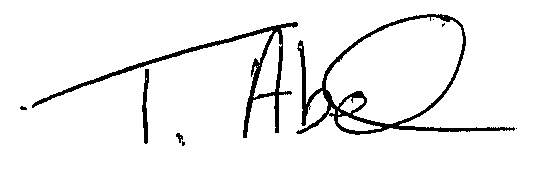 Trudy Abel
England Team Co-ordinatortrudy@cpsa.co.uk01483 485401.